                          Allegato al Regolamento | Scheda di partecipazione e Liberatoria*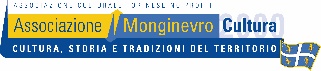 *da compilare integralmente, sottoscrivere (due firme) e spedire via mail unitamente alle opere in concorso e alla ricevuta del      bonifico a: segreteria@monginevrocultura.net entro e non oltre il 30 Aprile 2019SCHEDA DI PARTECIPAZIONEPremio Letterario Nazionale  “JUCUNDE DOCET” 1^ Ediz. 2019Il/la sottoscritto/a: Nome________________________Cognome______________________________Data di nascita ________________________            Professione ___________________________Indirizzo __________________________________________  Città___________________________Prov. ____CAP __________ Cell._____________________ e-mail______________________________Titolo dell’opera (o delle opere) – massimo tre opere per Sottosezione Sezione in Lingua italiana        SottosezioneA.1) “Filastrocche e Poesie brevi per l’infanzia”      a)_________________________________b)________________________________             c)________________________________A.2) “Storie e Racconti brevi per l’infanzia” a)________________________________b)________________________________          c)________________________________    Sezione in Lingua piemontese*        SottosezioneB.1) “Filastròcole e Poesìe curte për le masnà”      a) _________________________________b)__________________________________c)__________________________________                     B.2) “Stòrie e Conte curte për le masnà”                  a)_________________________________b)__________________________________            c)__________________________________ * O altra Lingua regionale o minoritariaALLEGAFile-ricevuta di avvenuto bonifico quota di iscrizione (per ogni Sottosezione, max tre poesie: 10 € una poesia; 15 € 2 poesie; 20 € 3 poesie)INTENDEpartecipare al Premio Letterario Nazionale “JUCUNDE DOCET” con l’opera (o le opere) trasmessa/e con mail in allegato (file Word)DICHIARAdi aver letto e di accettare il Regolamento in ogni sua parte, compreso il presente Allegato, e di accettare incondizionatamente le decisioni della Giuria e dell’Organizzazione del Premio, il cui giudizio è insindacabile.Letto, firmato e sottoscritto:Data e luogo _______________________     Firma  ____________________________________LIBERATORIAIl/la sottoscritto/a: Nome________________________Cognome______________________________Dichiara inoltre sotto  la  propria  responsabilità  di  essere  in  pieno  possesso di tutti i diritti d’autore relativi all’opera (o alle opere) trasmessa/e;Dichiara altresì di  concedere  a  titolo  gratuito  e  senza  nulla  pretendere  i  diritti  di  esecuzione, riproduzione e pubblica diffusione delle opere presentate in relazione a qualsiasi iniziativa intrapresa dagli organizzatori per pubblicizzare e documentare il Concorso, o per la realizzazione di antologie o altre pubblicazioni in forma cartacea, e-book, CD e DVD od altra tipologia di editing, nonché di ogni altra iniziativa intrapresa dagli organizzatori del Premio.Letto, firmato e sottoscritto:Data e luogo _______________________     Firma  ____________________________________